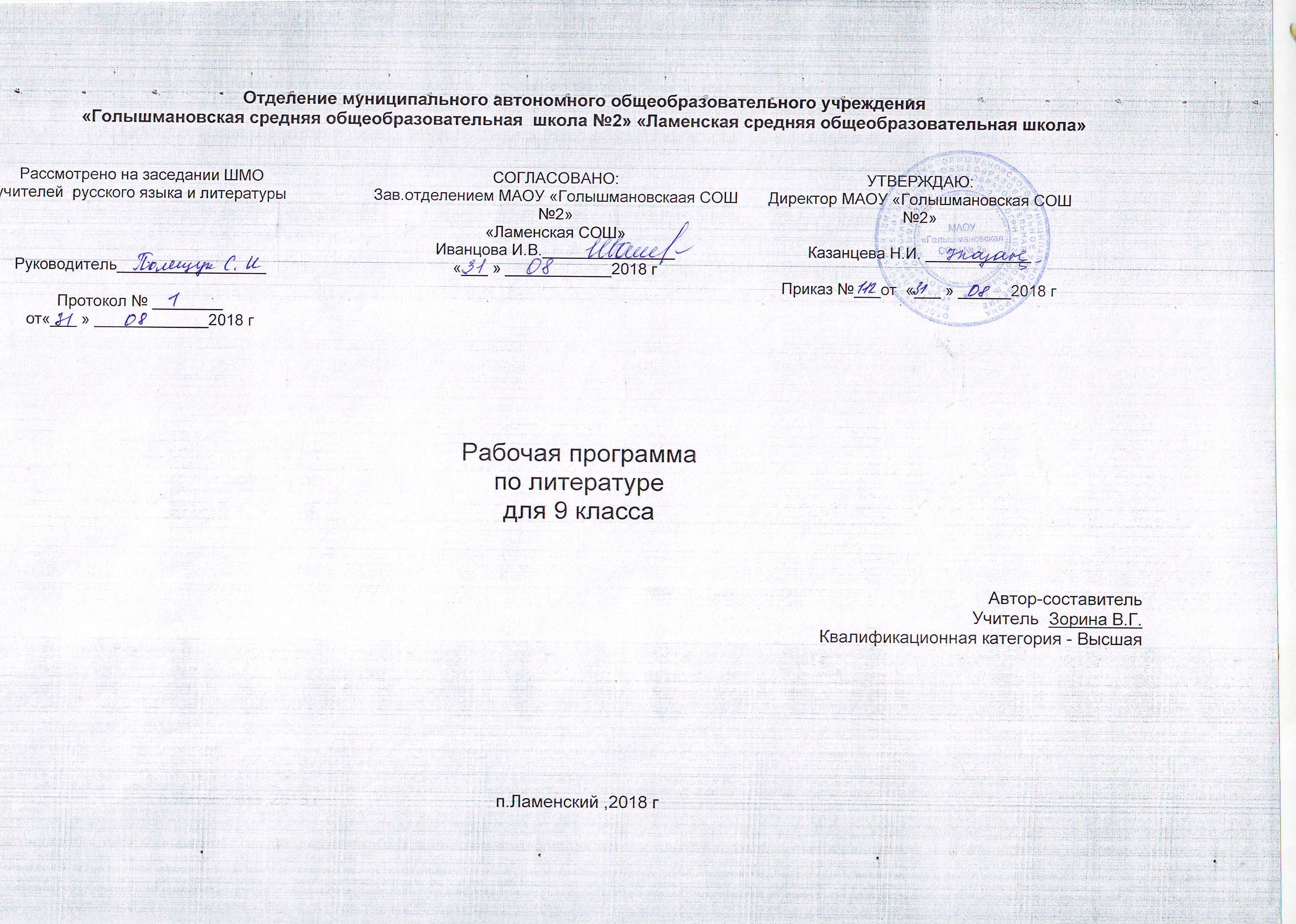 Планируемые результаты освоения учебного предмета.Реализация программы обеспечивает достижение учащимися следующих  личностных, метапредметных и предметных результатов.Личностные результаты:1) формирование чувства гордости за свою Родину, её историю, российский народ, становление гуманистических и демократических ценностных ориентации многонационального российского общества;2) формирование средствами литературных произведений целостного взгляда на мир в единстве и разнообразии природы, народов, культур и религий;3) воспитание художественно -эстетического вкуса, эстетических потребностей, ценностей и чувств на основе опыта слушания и заучивания наизусть произведений художественной литературы;4) развитие этических чувств, доброжелательности и эмоционально-нравственной отзывчивости, понимания и сопереживания чувствам других людей;5) формирование уважительного отношения к иному мнению, истории и культуре других народов, выработка умения терпимо относиться к людям иной национальной принадлежности;6) овладение навыками адаптации к школе, к школьному коллективу;7) принятие и освоение социальной роли обучающегося, развитие мотивов учебной деятельности и формирование личностного смысла учения;8) развитие самостоятельности и личной ответственности за свои поступки на основе представлений о нравственных нормах общения;9) развитие навыков сотрудничества с взрослыми и сверстниками в разных социальных ситуациях, умения избегать конфликтов и находить выходы из спорных ситуаций, умения сравнивать поступки героев литературных произведений со своими собственными поступками, осмысливать поступки героев;10) наличие мотивации к творческому труду и бережному отношению к материальным и духовным ценностям, формирование установки на безопасный, здоровый образ жизни.Метапредметные результаты:1) овладение способностью принимать и сохранять цели и задачи учебной деятельности, поиска средств её осуществления;2) освоение способами решения проблем творческого и поискового характера;3) формирование умения планировать, контролировать и оценивать учебные действия в соответствии с поставленной задачей и условиями её реализации, определять наиболее эффективные способы достижения результата;4) формирование умения понимать причины успеха/неуспеха учебной деятельности и способности конструктивно действовать даже в ситуациях неуспеха;5) использование знаково-символических средств представления информации о книгах;6) активное использование речевых средств для решения коммуникативных и познавательных задач;7) использование различных способов поиска учебной ин формации в справочниках, словарях, энциклопедиях и интерпретации информации в соответствии с коммуникативными и познавательными задачами;8) овладение навыками смыслового чтения текстов в соответствии с целями и задачами осознанного построения речевого высказывания в соответствии с задачами коммуникации и составления текстов в устной и письменной формах;9)овладение логическими действиями сравнения, анализа, синтеза, обобщения, классификации по родовидовым признакам, установления причинно-следственных связей, построения рассуждений;10) готовность слушать собеседника и вести диалог, признавать различные точки зрения и право каждого иметь и излагать своё мнение и аргументировать свою точку зрения и оценку событий;11) умение договариваться о распределении ролей в совместной деятельности, осуществлять взаимный контроль в совместной деятельности, общей цели и путей её достижения, осмысливать собственное поведение и поведение окружающих;12) готовность конструктивно разрешать конфликты посредством учёта интересов сторон и сотрудничества.Предметные результаты:1) понимание литературы как явления национальной и мировой культуры, средства  сохранения и передачи нравственных ценностей и традиций;2) осознание значимости чтения для личного развития; формирование представлений  о Родине и её людях, окружающем мире, культуре, первоначальных этических представлений, понятий о добре и зле, дружбе, честности; формирование потребности в  систематическом чтении;3) достижение необходимого для продолжения образования уровня читательской  компетентности, общего речевого развития, т. е. овладение чтением вслух и про себя,  элементарными приёмами анализа художественных, научно-познавательных и учебных  текстов с использованием элементарных литературоведческих понятий;4) использование разных видов чтения (изучающее (смысловое), выборочное,  поисковое); умение осознанно воспринимать и оценивать содержание и специфику  различных текстов, участвовать в их обсуждении, давать и обосновывать нравственную оценку поступков героев;5) умение самостоятельно выбирать интересующую литературу, пользоваться  справочными источниками для понимания и получения дополнительной информации,  составляя самостоятельно краткую аннотацию;6) умение использовать простейшие виды анализа различных текстов: устанавливать причинно-следственные связи и определять главную мысль произведения, делить текст на части, озаглавливать их, составлять простой план, находить средства выразительности,  пересказывать произведение;7) умение работать с разными видами текстов, находить характерные особенности  научно -познавательных, учебных и художественных произведений. На практическом уровне овладеть некоторыми видами письменной речи (повествование —создание текста по аналогии, рассуждение —письменный ответ на вопрос, описание —характеристика героев). Умение написать отзыв на прочитанное произведение;8) развитие художественно-творческих способностей, умение создавать собственный  текст на основе художественного произведения, репродукции картин художников, по  иллюстрациям, на основе личного опыта. В результате изучения литературы ученик должен Знать и понимать:образную природу словесного искусства;содержание изученных литературных произведении;основные факты жизни и творческого пути писателей;изученные теоретико-литературные понятия.Уметь:воспринимать и анализировать художественный текст;выделять смысловые части художественного текста, составлять тезисы и план прочитанного; определять род и жанр литературного произведения;выделять и формулировать тему, идею, проблематику изученного произведения; давать характеристику героев;характеризовать особенности сюжета, композиции, роль изобразительно-выразительных средств; сопоставлять эпизоды литературных произведений и сравнивать их героев;выявлять авторскую позицию;выражать свое отношение к прочитанному;выразительно читать произведения (или фрагменты), в том числе выученные наизусть, соблюдая нормы литературного произношения;владеть различными видами пересказа;строить устные и письменные высказывания в связи с изученным произведением;участвовать в диалоге по прочитанным произведениям, понимать чужую точку зрения и аргументированно отстаивать свою;писать отзывы о самостоятельно прочитанных произведениях, сочинения.2.Содержание учебного предметаВведениеЛитература и ее роль в духовной жизни человека.Шедевры родной литературы. Формирование потребности общения с искусством, возникновение и развитие творческой читательской самостоятельности.Теория литературы. Литература как искусство слова (углубление представлений). ИЗ ДРЕВНЕРУССКОЙ  ЛИТЕРАТУРЫБеседа о древнерусской литературе. Самобытный характер древнерусской литературы. Богатство и разнообразие жанров.«Слово о полку Игореве».История открытия памятника, проблема авторства. Художественные особенности произведения. Значение «Слова...» для русской литературы последующих веков.Теория литературы. Слово как жанр древнерусской литературы.ИЗ  ЛИТЕРАТУРЫ  XVIII   ВЕКАХарактеристика русской литературы XVIII века. Гражданский пафос русского классицизма.Михаил Васильевич Ломоносов. Жизнь и творчество. Ученый, поэт, реформатор русского литературного языка и стиха.«Вечернее размышление о Божием величестве при случае великого северного сияния», «Ода на день восшествия на Всероссийский престол ея Величества государыни Императрицы Елисаветы Петровны 1747 года».Прославление Родины, мира, науки и просвещения в произведениях Ломоносова.Теория литературы. Ода как жанр лирической поэзии.Гавриил Романович Державин. Жизнь и творчество. (Обзор.)«Властителям и судиям».Тема несправедливости сильных мира сего. «Высокий» слог и ораторские, декламационные интонации.«Памятник».Традиции Горация. Мысль о бессмертии поэта. «Забавный русский слог» Державина и его особенности. Оценка в стихотворении собственного поэтического новаторства.Николай Михайлович Карамзин. Слово о писателе.Повесть «Бедная Лиза»,стихотворение «Осень».Сентиментализм. Утверждение общечеловеческих ценностей в повести «Бедная Лиза». Главные герои повести. Внимание писателя к внутреннему миру героини. Новые черты русской литературы.Теория литературы. Сентиментализм (начальные представления).ИЗ   РУССКОЙ  ЛИТЕРАТУРЫ  XIX  ВЕКАБеседа об авторах и произведениях, определивших лицо литературы XIX века. Поэзия, проза, драматургия XIX века в русской критике, публицистике, мемуарной литературе.Василий Андреевич Жуковский. Жизнь и творчество. (Обзор.)«Море».Романтический образ моря.«Невыразимое».Границы выразимого. Возможности поэтического языка и трудности, встающие на пути поэта. Отношение романтика к слову.«Светлана».Жанр баллады в творчестве Жуковского: сюжетность, фантастика, фольклорное начало, атмосфера тайны и символика сна, пугающий пейзаж, роковые предсказания и приметы, утренние и вечерние сумерки как граница ночи и дня, мотивы дороги и смерти. Баллада «Светлана» — пример преображения традиционной фантастической баллады. Нравственный мир героини как средоточие народного духа и христианской веры. Светлана — пленительный образ русской девушки, сохранившей веру в Бога и не поддавшейся губительным чарам.Теория литературы. Баллада (развитие представлений).Александр Сергеевич Грибоедов. Жизнь и творчество. (Обзор.)«Горе от ума».Обзор содержания. Картина нравов, галерея живых типов и острая сатира. Общечеловеческое звучание образов персонажей. Меткий афористический язык. Особенности композиции комедии. Критика о комедии (И. А. Гончаров.«Мильон терзаний»).Преодоление канонов классицизма в комедии.Александр Сергеевич Пушкин. Жизнь и творчество. (Обзор.)Стихотворения «Деревня», «К Чаадаеву», «К морю», «Пророк», «Анчар», «На холмах Грузии лежит ночная мгла...», «Я вас любил: любовь еще, быть может...», «Я памятник себе воздвиг нерукотворный...».Одухотворенность, чистота, чувство любви. Дружба и друзья в лирике Пушкина. Раздумья о смысле жизни, о поэзии...Поэма «Цыганы».Герои поэмы. Мир европейский, цивилизованный и мир «естественный» — противоречие, невозможность гармонии. Индивидуалистический характер Алеко. Романтический колорит поэмы.«Евгений Онегин».Обзор содержания. «Евгений Онегин» — роман в стихах. Творческая история. Образы главных героев. Основная сюжетная линия и лирические отступления.Онегинская строфа. Структура текста. Россия в романе. Герои романа. Татьяна — нравственный идеал Пушкина. Типическое и индивидуальное в судьбах Ленского и Онегина. Автор как идейно-композиционный и лирический центр романа. Пушкинский роман в зеркале критики (прижизненная критика — В. Г. Белинский, Д. И. Писарев; «органическая» критика — А. А. Григорьев; «почвенники» — Ф. М. Достоевский; философская критика начала XX века; писательские оценки).«Моцарт и Сальери».Проблема «гения и злодейства». Трагедийное начало «Моцарта и Сальери». Два типа мировосприятия, олицетворенные в двух персонажах пьесы. Отражение их нравственных позиций в сфере творчества.Теория литературы. Роман в стихах (начальные представления). Реализм (развитие понятия). Трагедия как жанр драмы (развитие понятия).Михаил Юрьевич Лермонтов. Жизнь и творчество. (Обзор.)«Герой нашего времени».Обзор содержания. «Герой нашего времени» — первый психологический роман в русской литературе, роман о незаурядной личности. Главные и второстепенные герои.Особенности композиции. Печорин — «самый любопытный предмет своих наблюдений» (В. Г. Белинский).Печорин и Максим Максимыч. Печорин и доктор Вернер. Печорин и Грушницкий. Печорин и Вера. Печорин и Мери. Печорин и «ундина». Повесть «Фаталист»и ее философско-композиционное значение. Споры о романтизме и реализме романа. Поэзия Лермонтова и «Герой нашего времени» в критике В. Г. Белинского.Основные мотивы лирики. «Смерть Поэта», «Парус», «И скучно и грустно», «Дума», «Поэт», «Родина», «Пророк», «Нет, не тебя так пылко я люблю...».Пафос вольности, чувство одиночества, тема любви, поэта и поэзии.Теория литературы. Понятие о романтизме (закрепление понятия). Психологизм художественной литературы (начальные представления). Психологический роман (начальные представления).Николай Васильевич Гоголь. Жизнь и творчество. (Обзор)«Мертвые души»— история создания. Смысл названия поэмы. Система образов. Мертвые и живые души. Чичиков — «приобретатель», новый герой эпохи.Поэма о величии России. Первоначальный замысел и идея Гоголя. Соотношение с «Божественной комедией» Данте, с плутовским романом, романом-путешествием. Жанровое своеобразие произведения. Причины незавершенности поэмы. Чичиков как антигерой. Эволюция Чичикова и Плюшкина в замысле поэмы. Эволюция образа автора — от сатирика к пророку и проповеднику. Поэма в оценках Белинского. Ответ Гоголя на критику Белинского.Теория литературы. Понятие о герое и антигерое. Понятие о литературном типе. Понятие о комическом и его видах: сатире, юморе, иронии, сарказме. Характер комического изображения в соответствии с тоном речи: обличительный пафос, сатирический или саркастический смех, ироническая насмешка, издевка, беззлобное комикование, дружеский смех (развитие представлений).Александр  Николаевич Островский.  Слово о писателе.«Бедность не порок».Патриархальный мир в пьесе и угроза его распада. Любовь в патриархальном мире. Любовь Гордеевна   и   приказчик   Митя   —   положительные   герои пьесы. Особенности сюжета. Победа любви — воскрешение патриархальности, воплощение истины, благодати, красоты. Теория  литературы. Комедия как жанр драматургии (развитие понятия).Федор Михайлович Достоевский. Слово о писателе.«Белые ночи».Тип «петербургского мечтателя» — жадного к жизни и одновременно нежного, доброго, несчастного, склонного к несбыточным фантазиям. Роль истории Настеньки в романе. Содержание и смысл «сентиментальности» в понимании Достоевского.Теория   литературы. Повесть (развитие понятия).Лев Николаевич Толстой. Слово о писателе.«Юность».Обзор содержания автобиографической трилогии. Формирование личности юного героя повести, его стремление к нравственному обновлению. Духовный конфликт героя с окружающей его средой и собственными недостатками: самолюбованием, тщеславием, скептицизмом. Возрождение веры в победу добра, в возможность счастья. Особенности поэтики Л. Толстого: психологизм («диалектика души»), чистота нравственного чувства, внутренний монолог как форма раскрытия психологии героя.Антон Павлович Чехов. Слово о писателе.«Тоска», «Смерть чиновника».Истинные и ложные ценности героев рассказа.«Смерть чиновника». Эволюция образа маленького человека в русской литературе XIX века. Чеховское отношение к маленькому человеку. Боль и негодование автора. «Тоска». Тема одиночества человека в многолюдном городе.Теория литературы. Развитие представлений о жанровых особенностях рассказа. Из поэзии XIX векаБеседы о Н. А. Некрасове, Ф. И. Тютчеве, А. А. Фете и других поэтах (по выбору учителя и учащихся). Многообразие талантов. Эмоциональное богатство русской поэзии. Обзор с включением ряда произведений.Теория литературы. Развитие представлений о видах (жанрах) лирических произведений.ИЗ   РУССКОЙ  ЛИТЕРАТУРЫ  XX  ВЕКАБогатство и разнообразие жанров и направлений русской литературы XX века.Из  русской  прозы   XX векаБеседа о разнообразии видов и жанров прозаических произведений XX века, о ведущих прозаиках России.Иван Алексеевич Бунин. Слово о писателе.Рассказ «Темные аллеи».Печальная история любви людей из разных социальных слоев. «Поэзия» и «проза» русской усадьбы. Лиризм повествования.Михаил Афанасьевич Булгаков.  Слово о писателе.Повесть «Собачье сердце».История создания и судьба повести. Смысл названия. Система образов произведения. Умственная, нравственная, духовная недоразвитость — основа живучести «шариковщины», «швондерства». Поэтика Булгакова-сатирика. Прием гротеска в повести.Теория литературы. Художественная условность, фантастика, сатира (развитие понятий).Михаил Александрович Шолохов.  Слово о писателе.Рассказ «Судьба человека».Смысл названия рассказа. Судьба Родины и судьба человека. Композиция рассказа. Образ Андрея Соколова, простого человека, воина и труженика. Автор и рассказчик в произведении. Сказовая манера повествования. Значение картины весенней природы для раскрытия идеи рассказа. Широта типизации.Теория литературы. Реализм в художественной литературе. Реалистическая типизация (углубление понятия).Александр Исаевич Солженицын.  Слово о писателе. Рассказ «Матренин двор». Образ праведницы. Трагизм судьбы героини. Жизненная основа притчи.Теория   литературы. Притча (углубление понятия).Из русской  поэзии XX векаОбщий обзор и изучение одной из монографических тем (по выбору учителя). Поэзия Серебряного века. Многообразие направлений, жанров, видов лирической поэзии. Вершинные явления русской поэзии XX века.Штрихи  к портретамАлександр Александрович Блок. Слово о поэте.«Ветер принес издалека...», «Заклятие огнем и мраком», «Как тяжело ходить среди людей...», «О доблестях, о подвигах, о славе...».Высокие идеалы и предчувствие перемен. Трагедия поэта в «страшном мире». Глубокое, проникновенное чувство Родины. Своеобразие лирических интонаций Блока. Образы и ритмы поэта.Сергей Александрович Есенин. Слово о поэте.«Вот уж вечер...», «Той ты, Русь моя родная...», «Край ты мой заброшенный...», «Разбуди меня завтра рано...», «Отговорила роща золотая...».Тема любви в лирике поэта. Народно-песенная основа произведений поэта. Сквозные образы в лирике Есенина. Тема России — главная в есенинской поэзии.Владимир Владимирович Маяковский. Слово о поэте.«Послушайте!»и другие стихотворения по выбору учителя и учащихся. Новаторство Маяковского-поэта. Своеобразие стиха, ритма, словотворчества. Маяковский о труде поэта.Марина Ивановна Цветаева. Слово о поэте. «Идешь,   на  меня  похожий...»,   «Бабушке»,   «Мне  нравится,  что вы больны не мной...»,  «С большою нежностью — потому...», «Откуда такая нежность?..», «Стихи о Москве».Стихотворения о поэзии, о любви. Особенности поэтики Цветаевой. Традиции и новаторство в творческих поисках поэта.Николай Алексеевич Заболоцкий. Слово о поэте.«Я не ищу гармонии в природе...», «Где-то в поле возле Магадана...», «Можжевеловый куст».Стихотворения о человеке и природе. Философская глубина обобщений поэта-мыслителя.Анна Андреевна Ахматова.  Слово о поэте.Стихотворные произведения из книг «Четки», «Белая стая», «Вечер», «Подорожник», «АИИО И0М1Ш», «Тростник», «Бег времени».Трагические интонации в любовной лирике Ахматовой. Стихотворения о любви, о поэте и поэзии. Особенности поэтики ахматовских стихотворений.Борис Леонидович Пастернак.  Слово о поэте.«Красавица моя, вся стать...», «Перемена», «Весна в лесу», «Любить иных тяжелый крест...».Философская глубина лирики Б. Пастернака. Одухотворенная предметность пастернаковской поэзии. Приобщение вечных тем к современности в стихах о природе и любви.Александр Трифонович Твардовский. Слово о поэте.«Урожай», «Родное», «Весенние строчки», «Матери», «Страна Муравия»(отрывки из поэмы). Стихотворения о Родине, о природе. Интонация и стиль стихотворений.Теория литературы. Силлаботоническая и тоническая системы стихосложения.Виды рифм. Способы рифмовки (углубление представлений).Песни  и  романсы на стихи  поэтов XIX—XX вековН. Языков. «Пловец» («Нелюдимо наше море...»); В. Соллогуб. «Серенада» («Закинув плащ, с гитарой под рукой...»); Н. Некрасов. «Тройка» («Что ты жадно глядишь на дорогу...»); А. Вертинский. «Доченьки»; Н. Заболоцкий. «В этой роще березовой...». Романсы и песни как синтетический жанр, посредством словесного и музыкального искусства выражающий переживания, мысли, настроения человека.ИЗ  ЗАРУБЕЖНОЙ  ЛИТЕРАТУРЫ Античная лирикаГай Валерий Катулл. Слово о поэте.«Нет, ни одна средь женщин...», «Нет, не надейся приязнь заслужить...».Любовь как выражение глубокого чувства, духовных взлетов и падений молодого римлянина. Целомудренность, сжатость и тщательная проверка чувств разумом. Пушкин как переводчик Катулла {«Мальчику»).Гораций. Слово о поэте.«Я воздвиг памятник...».Поэтическое творчество в системе человеческого бытия. Мысль о поэтических заслугах — знакомство римлян с греческими лириками. Традиции горацианской оды в творчестве Державина и Пушкина.Данте Алигьери. Слово о поэте.«Божественная комедия»(фрагменты). Множественность смыслов поэмы: буквальный (изображение загробного мира), аллегорический (движение идеи бытия от мрака к свету, от страданий к радости, от заблуждений к истине, идея восхождения души к духовным высотам через познание мира), моральный (идея воздаяния в загробном мире за земные дела), мистический (интуитивное постижение божественной идеи через восприятие красоты поэзии как божественного языка, хотя и сотворенного земным человеком, разумом поэта). Универсально-философский характер поэмы.Уильям Шекспир. Краткие сведения о жизни и творчестве Шекспира. Характеристики гуманизма эпохи Возрождения.«Гамлет»(обзор с чтением отдельных сцен по выбору учителя, например: монологи Гамлета из сцены пятой  (1-й акт), сцены первой (3-й акт),  сцены четвертой(4-й акт). «Гамлет» — «пьеса на все века» (А. Аникст). Общечеловеческое значение героев Шекспира. Образ Гамлета, гуманиста эпохи Возрождения. Одиночество Гамлета в его конфликте с реальным миром «расшатавшегося века». Трагизм любви Гамлета и Офелии. Философская глубина трагедии «Гамлет». Гамлет как вечный образ мировой литературы. Шекспир и русская литература.Теория литературы. Трагедия как драматический жанр (углубление понятия).Иоганн Вольфганг Гете. Краткие сведения о жизни и творчестве Гете. Характеристика особенностей эпохи Просвещения.«Фауст»(обзор с чтением отдельных сцен по выбору учителя, например:«Пролог на небесах», «У городских ворот», «Кабинет Фауста», «Сад», «Ночь. Улица перед домом Гретхен», «Тюрьма», последний монолог Фауста из второй части трагедии).«Фауст» — философская трагедия эпохи Просвещения. Сюжет и композиция трагедии. Борьба добра и зла в мире как движущая сила его развития, динамики бытия. Противостояние творческой личности Фауста и неверия, духа сомнения Мефистофеля. Поиски Фаустом справедливости и разумного смысла жизни человечества. «Пролог на небесах» — ключ к основной идее трагедии. Смысл противопоставления Фауста и Вагнера, творчества и схоластической рутины. Трагизм любви Фауста и Гретхен.Итоговый смысл великой трагедии — «Лишь тот достоин жизни и свободы, кто каждый день идет за них на бой». Особенности жанра трагедии «Фауст»: сочетание в ней реальности и элементов условности и фантастики. Фауст как вечный образ мировой литературы. Гете и русская литература.3. Тематическое планирование с указанием количества часов на усвоение разделаПредметные результаты освоения учебного предмета              Календарно-тематическое планирование по литературе в  9 классе, 2018-2019 уч. годНазвание темыКоличество часовр/р                             к/р             вн/чр/р                             к/р             вн/чр/р                             к/р             вн/чВведение1Древнерусскаялитература3Литература 18 века82Русская литература 19 века4462Русская литература 20 века284Зарубежная литература4итого88824Ученик научитсяУченик получит возможность научитьсяпонимать ключевые проблемы изученных произведений русского фольклора и фольклора других народов, древнерусской литературы, литературы XVIII в., русских писателей XIX—XX вв., литературы народов России и зарубежной литературы; понимать связь литературных произведений с эпохой их написания, выявлять заложенные в них вневременные, непреходящие нравственные ценности и их современное звучания; анализировать литературное произведение: определять его принадлежность к одному из литературных родов и жанров; понимать и формулировать тему, идею, нравственный пафос литературного произведения; характеризовать его героев, сопоставлять героев одного или нескольких произведений; определять в произведении элементы сюжета, композиции, изобразительно-выразительных средств языка, понимать их роли в раскрытии идейно-художественного содержания произведения (элементы филологического анализа); владеть элементарной литературоведческой терминологией при анализе литературного произведения; приобщаться к духовно-нравственным ценностям русской литературы и культуры, сопоставлять их с духовно-нравственными ценностями других народов; формулировать собственного отношения к произведениям литературы оценивать их;  интерпретировать (в отдельных случаях) изученные литературные произведения;  понимать авторскую позиции и свое отношение к ней;  воспринимать  на слух литературные произведения разных жанров,   пересказывать прозаические произведения или их отрывки с использованием образных средств русского языка и цитат из текста, отвечать на вопросы по прослушанному или прочитанному тексту, создавать устные монологические высказывания разного типа, вести диалог; писать изложения и сочинения на темы, связанные с тематикой, проблематикой изученных произведений; классные и домашние творческие работы; рефераты на литературные и общекультурные темы;понимать образной природы литературы как явления словесного искусства; эстетическое восприятие произведений литературы; формирование эстетического вкуса;понимать русское слово и  его эстетические функции, роль изобразительно-выразительных языковых средств в создании художественных образов литературных произведений.видеть развитие мотива, темы в творчестве писателя, опираясь на опыт предшествующих классов;обнаруживать связь между героем литературного произведения и эпохой; видеть своеобразие решений общей проблемы писателями разных эпох;сопоставлять героев и сюжет разных произведений, находя сходство и отличие в авторской позиции;выделять общие свойства произведений, объединенных жанром, и различать индивидуальные особенности писателя в пределах общего жанра;осмысливать роль художественной детали, её связь с другими деталями и текстом в целом;видеть конкретно-историческое и символическое значение литературных образов;находить эмоциональный лейтмотив и основную проблему произведения, мотивировать выбор жанра;сопоставлять жизненный материал и художественный сюжет произведения;выявлять конфликт и этапы его развития в драматическом произведении; сравнивать авторские позиции в пьесе с трактовкой роли актерами, режиссерской интерпретацией;редактировать свои сочинения и сочинения сверстников.№ урокаДата по плануДата по фактуТема урокаЭлементы содержанияПеречень ключевых компетенцийВид контроля104.09Литература как искусство слова и ее роль в духовной жизни человека.Литература как искусство слова. Роль литературы в духовной жизни человека. Национальная самобытность русской литературы. Выявление уровня литературного развития учащихся.Знать основную проблему изучения литературы в 9 классеУметь пересказывать сюжеты прочитанных произведений, давать характеристику героям.ДР206.09Самобытный характер древнерусской литературы. «Слово о полку Игореве» - величайший памятник древнерусской литературыОбзорная характеристика древнерусской литературы, ее жанровое разнообразие. Основные черты древнерусской литературы (исторический характер, этикетность). «Слово о полку Игореве» - величайший памятник древнерусской литературы. История рукописи.Знать основные черты и жанры древнерусской литературы.Уметь сопоставлять тексты  разных переводов одного произведения; сопоставлять произведения живописи, музыки.ПДЗ307.09Русская история в «Слове…»Исторические справки о князьях-героях «Слова…» и описываемых событиях. Тема, идея, жанр произведения. Образ автора.Знать историю открытия, историческую основу и сюжет «Слова».Уметь определять тему и идею текста, объяснять значение слов и выражений, встретившихся в тексте.ФО411.09Художественные особенности «Слова…». Подготовка к домашнему сочинению.Тема, идея, жанр произведения. Исторические справки о князьях-героях «Слова…». Подготовка к домашнему сочинениюЗнать историю открытия, историческую основу и сюжет «Слова».Уметь определять тему и идею текста, объяснять значение слов и выражений, встретившихся в тексте	Сочинение513.09Классицизм в русском и мировом искусствеПонятие о классицизме. Истоки классицизма, его характерные черты. Классицизм в русской и мировой литературе. Иерархия жанров классицизма. Развитие сентиментализма. Творчество Н.М.Карамзина. Значение русской литературы XVIII векаЗнать причины быстрого развития России в 18 веке, теоретическое понятие классицизмУметь записывать основные положения лекции, сопоставлять конкретные произведенияПДЗ614.09.МВ.Ломоносов – поэт, ученый, гражданин. Ода «Вечернее размышлениеСлово о поэте и ученом М.В. Ломоносове – реформаторе русского языка и системы стихосложения. «Вечернее размышление о Божием величестве при случае великого северного сияния». Особенности содержания и форма произведенияЗнать сведения о жизни и творчестве М.В.Ломоносова, теорию «трех штилей».Уметь анализировать «Оду...», определять идею и тему произведения.. Находить черты классицизма в произведении.Наизусть718.09Прославление Родины, науки и просвещения в произведениях М.В.Ломоносова.М.В.Ломоносов. «Ода на день восшествия на Всероссийский престол ея Величества государыни Императрицы Елисаветы Петровны 1747 года». Ода как жанр лирической поэзии. Прославление Родины, мира, науки и просвещения в произведениях М.В.Ломоносова.Знать и понимать идейно – художественный смысл произведения, находить тропы в тексте оды, объяснять смысл устаревших словНаизусть820.09Тема поэта и поэзии в лирике Державина.Обращение к античной поэзии в стихотворении «Памятник». Тема поэта и поэзии. Оценка собственного поэтического творчества. Мысль о бессмертии поэта.Знать содержание стихотворения «Памятник», особенности стиля поэзии Уметь читать и анализировать стихотворения, определять их темы и идеиНаизусть921.09 Изображение российской действительности, «страданий человечества» в «Путешествии из Петербурга в Москву»Слово об А.Н.Радищеве – философе, писателе, гражданине. Политические убеждения писателя. Идея возмездия тиранам, прославление свободы в оде «Вольность». Изображение российской действительности, «страданий человечества» в «Путешествии из Петербурга в Москву». Обличение произвола и беззакония»Знать сведения о жизни и творчестве А.Н.Радищева, особенности жанра путешествияУметь записывать основные положения лекции, анализировать главыПДЗ1025.09Обличение произвола и беззакония российской действительности в «Путешествии из Петербурга в Москву».Изображение российской действительности. Критика крепостничества. Обличительный пафос произведенияЗнать  особенности жанра путешествия.Уметь  анализировать главы произведения.ФО1127.09Сентиментализм. Повесть Н.М.Карамзина «Бедная Лиза» - начало русской прозы. Слово о Н.М.Карамзине -  писателе и историке. Убеждения и взгляды писателя, его реформа литературного языка. Понятие о сентиментализме. «Осень» как произведение сентиментализма. «Бедная Лиза». Внимание писателя к внутренней жизни человека. Утверждение общечеловеческих ценностей.Знать сведения о жизни и творчестве Н.М.Карамзина. Черты сентиментализма в искусстве.ФО1228.09«Бедная Лиза» Н.М. Карамзина как образец русского сентиментализма.Сюжет и герои повести «Бедная Лиза». Образ повествователя. Значение произведения: воспитание сердца, душевной тонкости, призыв к состраданию, облагораживанию жизниЗнать сюжет и героев повести «Бедная Лиза»Уметь анализировать произведение, определять его тему и идею; находить в тексте тропыУО1302.10Подготовка к сочинению «Литература XVIII века в восприятии современного читателя» (на примере одного-двух произведений).Обсуждение тем сочинения:1) Произведения литературы XVIII века в восприятии современного читателя (на примере 1-2 произведений).2) Темы, идеи, значение произведений литературы XVIII века (на примере 1-2 произведений).Знать сюжеты и героев произведений 18 векаУметь раскрывать тему сочинения, аргументировать свою точку зрениясочинение1404.10Общая характеристика русской и мировой литературы XIX века. Понятие о романтизме и реализме.Поэзия, проза, драматургия XIX века. Общая характеристика русской и мировой литературы XIX века. Понятие о романтизме и реализме. Поэзия, проза и драматургия XIX века. Русская критика, публицистика, мемуарная литература.Знать теоретические понятия романтизм, реализм, народность, гражданственностьФО1505.10Романтическая лирика начала XIX века. «Его стихов пленительная сладость…» В.А.Жуковский.  Слово о В.А.Жуковском – великом поэте и переводчике (сообщения учащихся). Повторение изученного о творчестве поэта. В.А.Жуковский – зачинатель русского романтизма. «Море». «Невыразимое». Границы выразимого в слове и чувстве. Возможности поэтического языка. Отношение романтика к слову. Обучение анализу лирического стихотворенияЗнать теоретическое понятие романтизм.Уметь анализировать произведения, находить  в тексте образы-символы, художественные средства изобразительности.Наизусть1609.10Нравственный мир героини баллады В.А.Жуковского «Светлана». Баллады в творчестве В.А.Жуковского. Новаторство поэта. Создание национальной баллады. Пространство и время в балладе «Светлана». Особенности жанра баллады. Язык баллады: фольклорные мотивы, фантастика, образы-символы.Знать понятие баллада, особенности жанраУметь анализировать произведениеФО1711.10Романтическая лирика начала века (К.Н.Батюшков, Н.М.Языков, Е.А.Баратынский, К.Ф.Рылеев, Д.В.Давыдов, П.А.Вяземский).Романтическая лирика начала века (К.Н.Батюшков, Н.М.Языков, Е.А.Баратынский, К.Ф.Рылеев, Д.В.Давыдов, П.А.Вяземский).Знать сведения о жизни и творчестве поэтов, темы и идеи их творчества.Уметь давать общую характеристику творчества, читать выразительно стихотворения, представлять групповой проект и защищать его.УО1812.10А.С.Грибоедов: личность и судьба драматурга.Слово об  А.С. Грибоедове – поэте и драматурге. Разносторонняя одаренность, талантливость натуры писателя. Знать сведения о жизни и творчестве драматурга, его общественной деятельности.Уметь давать общую характеристику творчества. УО1916.10Знакомство  с  героями  комедии   «Горе  от  ума».Анализ  первого  действия.Обзор содержания комедии «Горе от ума». Комментированное чтение ключевых сцен комедии. Особенности сюжета, жанра и композиции произведения.Знать сюжет комедии, персонажей.Уметь характеризовать героев и их поступки, анализировать эпизоды, раскрывающую идейную суть фамусовского общества.ПДЗ2018.10Фамусовская Москва в комедии «Горе т ума». Анализ второго действия.Фамусов, его представления и убеждения. Гости Фамусова – общее и различное. Фамусовская Москва: единомыслие, круговая порука, приверженность старому укладу, сплетни, косность, приспособленчество, чинопочитание, угодничество, низкопоклонство, невежество, боязнь просвещенияЗнать  и понимать суть конфликта в пьесе.Уметь характеризовать героев и их поступки, анализировать эпизоды, раскрывающие идейную суть фамусовского общества.ФО21-2219.1023.10Проблема ума и безумия в комедии А.С. Грибоедова «Горе от ума». Анализ третьего и четвертого действий.Чацкий в системе образов комедии. Характеристика героя: ум, благородство, чувствительность, честность, образованность, остроумие, независимость, свобода духа, патриотизм. Конфликт Чацкого с обществом. Чацкий и Софья. Чацкий и МолчалинЗнать и понимать место Чацкого в системе образов, его роль в раскрытии идее комедии.Уметь характеризовать героя и его поступки.СР2325.10Язык комедии А.С.Грибоедова «Горе от ума». Богатство, образность, меткость, остроумие, афористичность языка комедии. Развитие традиций «высокой» комедии, преодоление канонов классицизмаЗнать крылатые выражения из комедии, устаревшие словаУметь объяснять значение крылатых выражений и устаревших словСР2426.10Комедия «Горе от ума» в оценке критики. Подготовка к домашнему сочинению по комедии «Горе от ума».А.С.Пушкин и В.Г.Белинский о комедии А.С.Грибоедова. Составление тезисного плана и конспекта статьи И.А.Гончарова «Мильон терзаний».Уметь составлять тезисный план.сочинение252 четв06.11А.С.Пушкин: жизнь и творчество. Дружба и друзья в творчестве А.С.ПушкинаСлово об А.С.Пушкине (сообщения учащихся). Михайловское в судьбе поэта. Обзор творчества А.С.Пушкина. Лицейская лирика. Друзья и дружба в лирике поэта.Знать сведения о жизни и творчестве А.С.Пушкина, его поэтические и прозаические произведения.Уметь строить аргументированные высказывания.ПДЗ2608.11Лирика петербургского периода. Проблема свободы, служения Родине в лирике Пушкина. Лирика А.С.Пушкина петербургского периода. Сочетание личной и гражданской тем в дружеском послании «К Чаадаеву». Проблема свободы, служения Отчизне. Стихотворение «К морю». Образ моря как символ свободы. Трагические противоречия бытия и общества в стихотворении «Анчар». Осуждение деспотизма, бесчеловечности. Знать основные периоды творчества поэта, прослеживать смену настроений лирического героя, находить тропыУметь строить анализировать стихотворение, выразительно читать поэтический текст.ФО2709.11Любовь как гармония душ в любовной лирике А.С.Пушкина. Обзор любовной лирики А.С.Пушкина. Адресаты любовной лирики поэта. Искренность, непосредственность, чистота, глубина чувства, выраженные в лирических стихотворениях. («На холмах Грузии лежит ночная мгла…», «Я вас любил…»Знать основные периоды творчества поэта, прослеживать смену настроений лирического героя, находить тропы и фигуры.Уметь строить анализировать стихотворение, выразительно читать поэтический текст.Наизусть2813.11Тема поэта и поэзии в лирике А.С.Пушкина.                Стихотворение «Пророк» - программное произведение А.С.Пушкина. Служение поэзии, родственное служению Пророка. «Я памятник себе воздвиг нерукотворный…»Знать основные темы и содержание лирических произведений поэта.Уметь анализировать стихотворения, определять тему и идею произведения.Наизусть2915.11Раздумья о смысле жизни, о поэзии. «Бесы». Обучение анализу одного стихотворения.Размышления о смысле жизни, назначении поэта, сути поэзии.Знать основные темы и содержание лирических произведений поэта.Уметь анализировать стихотворения, определять тему и идею произведения.Анализ3016.11Контрольная работа по романтической лирике начала XIX века, лирике А.С.Пушкина.Обучение анализу стихотворения. Общественно-философский и исторический смысл стихотворения «Бесы». Роль образа дороги в композиции стихотворения. Тема заблудшего человека в произведении.Уметь применять полученные теоретические знания на практике.3120.11А.С.Пушкин. «Цыганы» как романтическая поэма. Герои поэмы. Противоречие двух миров: цивилизованного и естественного. Индивидуалистический характер Алеко«Цыганы» как романтическая поэма. Обобщенный характер молодого человека начала XIX века. Герои поэмы. Темы свободы и любви в произведении.Знать историю создания, сюжет и героев поэмы.Уметь воспринимать сюжет и образы героев в традиции романтизма. Определять  тему, идею, элементы композиции.ПДЗ3222.11 История создания романа А.С.Пушкина «Евгений Онегин». Комментированное чтение 1 главы.Понятие о реализме. История создания романа «Евгений Онегин». Замысел и композиция романа. Сюжет и жанр. Особенности романа в стихах. Онегинская строфа. Система образов романа. Знать историю создания, сюжет и героев романаУметь воспринимать текст романа. Определять его тему, идею, элементы композиции.СР3323.11Онегин и Ленский. Типическое и индивидуальное в судьбах Онегина и ЛенскогоТипическое и индивидуальное в образах Евгения Онегина и Владимира Ленского. Юность героев. «Русская хандра» Онегина. Противоречивость образа Ленского. Вера Ленского в идеалы. Любовь Онегина  и любовь Ленского. Роль эпизода дуэли в романе.Знать и понимать противоречивость характеров героевУметь составлять устный рассказ о героях и давать нравственную оценку их поступкам.Сравнительная характеристика3427.11Татьяна Ларина – нравственный идеал Пушкина. Татьяна и Ольга.Татьяна – «милый идеал» А.С.Пушкина. «Русская душа» Татьяны, ее естественность, близость к природе. Роль фольклорных образов. Роль образа няни. Соединение в образе Татьяны народной традиции с высокой дворянской культурой. Сопоставительная характеристика Татьяны  и Ольги.Знать и понимать значение образа Татьяны  романе.Уметь создавать словесные портреты героев.СР3529.11Эволюция взаимоотношений Татьяны и Онегина.Анализ писем Татьяны к Онегину и Онегина к Татьяне. Значение писем в раскрытии внутреннего мира героев. Непосредственность чувств  в письме Татьяны.Знать содержание писем Татьяны и Онегина.Уметь выразительно читать наизусть тексты писем, давать их сравнительную характеристику.ПДЗ3630.11 Автор как идейно-композиционный и лирический  центр романа А. С. Пушкина «Евгений Онегин»Автор как  идейно-композиционный и лирический центр романа. Язык романа. Простота языка, искренность и глубина чувств и мыслей в лирических отступлениях. Роль лирических отступлений в придании повествованию достоверности. Уметь прослеживать развитие образа автора  в романе; составлять устный рассказ о героях и давать нравственную оценку их поступкам.СР3704.12 «Евгений Онегин» как энциклопедия русской жизни. Отражение исторической эпохи в романе «Евгений Онегин». Своеобразие романа (необычность композиции, отсутствие романных штампов, реализм, саморазвитие характеров). Реальное и условное пространство романов.Уметь выделять приметы пушкинской эпохи и давать их  сравнительные характеристики (Петербург – Москва; Петербург – деревня).Зачёт3806.12Пушкинский роман в зеркале критики. Подготовка к сочинению по роману А.Пушкина «Евгений Онегин».Цели и задачи критической литературы. Статья В.Г.Белинского «Сочинения Александра Пушкина». В.Г.Белинский, Д.И.Писарев, Ф.М.Достоевский, Роман А.С.Пушкина и опера П.И.Чайковского.Знать оценку романа  в критике.Уметь определять ключевые идеи критических работ, аргументировать свою точку зрения. Сочинение3907.12Проблема «гения и злодейства» в трагедии А.С.Пушкина «Моцарт и Сальери».«Маленькие трагедии» А.С.Пушкина. Условность образов Моцарта и Сальери. Противопоставление образов героев: «сын гармонии» Моцарт и «чадо праха» Сальери. Проблема «гения и злодейства».Знать сюжет и героев трагедии; понимать позицию автора.ПДЗ4011.12Сочинение по творчеству А. С. Пушкина«Маленькие трагедии» А.С.Пушкина. Условность образов Моцарта и Сальери. Противопоставление образов героев: «сын гармонии» Моцарт и «чадо праха» Сальери. Проблема «гения и злодейства».Знать сюжет и героев трагедии; понимать позицию автора.Сочинение4113.12Мотив вольности и одиночества в лирике М.Ю.Лермонтова («Нет, я не Байрон, я другой…», «Молитва», «Парус», «И скучно и грустно»).Слово о М.Ю.Лермонтове. Конфликт поэта с миропорядком, Мотивы вольности и одиночества в стихотворениях «Парус», «И скучно, и грустно…», «Нет, я не Байрон, я другой…», «Молитва»Знать сведения о жизни и творчестве М.Ю.Лермонтова, основные мотивы его лирикинаизусть4214.12Образ поэта-пророка в лирике поэта. «Смерть поэта», «Пророк», «Я жить хочу…»Конфликт поэта с окружающим миром в стихотворении «Смерть поэта». Образ поэта-пророка в стихотворении «Пророк»Знать и понимать философский смысл стихотворения, позицию автора.Уметь анализировать стихотворение, определять его идею и тему, находить художественно –изобразительные средства в тексте.Наизусть4318.12 Эпоха безвременья в лирике М.Ю.Лермонтова («Дума», Предсказание», «Родина»). Подготовка к домашнему сочинению по лирике Лермонтова М. Ю.Тема России и ее своеобразие. Характер лирического героя и его поэзии. «Странная» любовь к Отчизне в стихотворении «Родина».Знать и понимать философский смысл стихотворения, позицию автора.Уметь анализировать стихотворение, определять его идею и тему, находить художественно –изобразительные средства в тексте.Наизусть4420.12«Герой нашего времени» - первый психологический роман в русской литературе. Обзор содержания«Герой нашего времени» - первый психологический роман в русской литературе. Обзор содержания романа. Особенности жанра романа. Традиции романтической повести. Своеобразие композиции, ее роль в раскрытии характера Печорина. Незаурядная личность герояЗнать сюжет и героев романа;понимать роль психологического портрета в раскрытии внутреннего мира героя, роль второстепенных героевПДЗ4521.12Загадки образа Печорина в главах «Бэла» и «Максим Максимыч».Загадки образа Печорина в главах «Бэла» и «Максим Максимыч». Отношение горцев к Печорину. Значение образов Казбича, Азамата, Бэлы. Неискушенный взгляд на Печорина Максимы Максимыча. Образ странствующего офицераЗнать сюжет и героев романа; понимать роль психологического портрета в раскрытии внутреннего мира героя, роль второстепенных героев.Уметь пересказывать и анализировать эпизоды романа.СР4625.12«Журнал Печорина» как средство самораскрытия его характера. Печорин как представитель «портрета  поколения». «Журнал Печорина»  как средство раскрытия характера героя. «Тамань», «Княжна Мери», «Фаталист».Знать сюжет и героев романа; понимать роль психологического портрета в раскрытии внутреннего мира героя, роль второстепенных героев.Уметь пересказывать и анализировать эпизоды романа.ФО4727.12Печорин в системе мужских образов романа. Дружба в жизни ПечоринаЗначение дружбы в жизни человека. Печорин о дружбе. Отношения Печорина с Максимом Максимычем, Грушницким, доктором Вернером. Неспособность Печорина к дружбеЗнать сюжет и героев романа; понимать роль психологического портрета в раскрытии внутреннего мира героя, роль второстепенных героев.Уметь пересказывать и анализировать эпизоды романа.УО4828.12Печорин в системе женских образов романа. Любовь в жизни ПечоринаЗначение любви в жизни человека. Печорин и его взаимоотношения с ближними. Любовь-приключение (девушка-контрабандистка), любовь-игра (Мери), любовь-надежда (Бэла). Неспособность Печорина к любвиЗнать определение понятий двойник, фаталист.Уметь пересказывать и анализировать эпизоды романа.Тест493 чет15.01«Душа Печорина не каменистая почва…»Основные черты личности Печорина. Идейно-композиционные особенности романа, способствующие пониманию образа Печорина.Знать сюжет и героев романа; понимать роль психологического портрета в раскрытии внутреннего мира героя, роль второстепенных героев.Уметь пересказывать и анализировать эпизоды романа.ПДЗ5017.01Споры о романтизме и реализме романа «Герой нашего времени». Потрет и пейзаж как средства раскрытия психологии личности. Изобразительно-выразительные средства, их роль в романе. Черты романтизма и реализма в произведении. В.Г.Белинский, Н.А.Добролюбов о романе (сопоставление мнений критиков)Знать сюжет и героев романа; понимать роль психологического портрета в раскрытии внутреннего мира героя, роль второстепенных героев.Уметь пересказывать и анализировать эпизоды романа.ФО5118.01Сочинение по творчеству М.Ю.Лермонтова.Основные мотивы лирики М.Ю.Лермонтова. Значение романа М.Ю.Лермонтова «Герой нашего времени»Уметь анализировать прозаические и поэтические произведениясочинение5222.01Слово о Н.В.Гоголе. Поэма «Мертвые души». История создания. Замысел  названия поэмы.Слово о Н.В.Гоголе. Проблематика и поэтика первых сборников Н.В.Гоголя. Замысел и история создания поэмы «Мертвые души». Роль поэмы в судьбе Н.В.Гоголя.Знать сведения о жизни и творчестве Н.В.Гоголя, особенности жанра поэмы.ПДЗ5324.01Система образов поэмы Н. В. Гоголя «Мертвые души» .Образы помещиков в «Мертвых душах»Система образов поэмы «Мертвые души». Составление плана характеристики героев. Образы помещиков. Понятие о маниловщине.Знать сюжет и героев поэмы, определение понятий портрет, интерьер, ирония, гротескФО5425.01«Мертвая жизнь». Образ города в поэме «Мертвые души».Городской пейзаж. «Толстые» и «тоненькие» чиновники губернского города. Знать приемы сатирического изображения.Уметь давать групповые и сравнительные характеристики героев.УО5529.01Пороки чиновничестваРазоблачение пороков чиновничества: чинопочитания, угодничества, беспринципности, безделья, взяточничества, казнокрадства, лживости, невежестваЗнать приемы сатирического изображения.Уметь давать групповые и сравнительные характеристики героев.УО5631.01Чичиков как новый герой эпохи и как антигерой. Чичиков – герой новой, буржуазной эпохи, «приобретатель». Жизнеописание Чичикова, эволюция его образа в замысле поэмы. Заветы отца. Знать сюжет и героев поэмы, определение понятий портрет, интерьер, ирония, гротеск.СР5701.02«Мертвые души» - поэма о величии России. Мертвые и живые души. Образ автора в поэме, его эволюция. Поэма в оценке критики. «И как чудна она сама, эта дорога!» Образ дороги в «Мертвых душах». Знать приемы сатирического изображения.Уметь давать групповые и сравнительные характеристики героев.Зачёт5805.02Поэма в оценке критики. Подготовка к сочинению«Мертвые души» - поэма о величии России. Причины незавершенности поэмы.  Соединение комического и лирического начал в поэме. Поэма в оценке критики. Знать приемы сатирического изображения.Уметь давать групповые и сравнительные характеристики героев.сочинение5907.02Внеклассное чтение. Н. В. Гоголь «Портрет»«Петербургские повести». «Портрет»Знать приемы сатирического изображения.Уметь давать групповые и сравнительные характеристики героев.ФО6008.02Сочинение по поэме Н. В. Гоголя «Мертвые души»Написание сочинения, составление плана сочинения, подбор цитат, работа с текстом повестиУметь анализировать прозаические и поэтические произведениясочинение6112.02Патриархальный мир   и угроза его распада в пьесе А.Н.Островского «Бедность не порок».Слово об А.Н.Островском – драматурге, создателе репертуара русского театра. Отражение в пьесах реальных общественных противоречий времени. Особенности сюжета пьесы «Бедность не порок»Знать сведения о жизни и творчестве А.Н.Островского, особенность сюжета пьесы.Уметь давать групповые и сравнительные характеристики героев.ФО6214.02Любовь в патриархальном мире и ее влияние на героев пьесы «Бедность не порок». Любовь в патриархальном мире  ее влияние на героев пьесы. Роль народной песни в произведении. Речевая характеристика Любима Торцова, Любови Гордеевны, Коршунова.Знать сюжет и героев пьесы.Уметь анализировать эпизоды пьесы.УО6315.02Внеклассное чтение «Свои люди-сочтемся!»Знать сюжет и героев пьесы.Уметь анализировать эпизоды пьесы.ФО64Ф.М.Достоевский. Тип петербургского мечтателя в повести «Белые ночи». Слово о Ф.М.Достоевском. Обзор творчества писателя. Роман «Белые ночи». Тип «петербургского мечтателя». Развития понятия о жанре романа. Внутренний мир мечтателяЗнать и понимать внутренний мир героев, значение символов в романе.Уметь анализировать эпизоды прозаического произведения.ПДЗ6519.02Роль истории Настеньки в повести «Белые ночи».Смена рассказчиков в романе. Время и пространство романа. Роль истории Настеньки в романе. Роль письма Настеньки в раскрытии авторского замысла. Символические образы в романеУметь анализировать эпизоды прозаического произведения.СР6621.02Формирование личности героя повести, его духовный конфликт с окружающей средой в повести Л.Н.Толстого «Юность». Слово о Л.Н.Толстом. Обзор содержания автобиографической трилогии. Формирование личности героя. Стремление героя к совершенствованию. Нравственные испытания, разочарования, падения и взлеты. Роль внутреннего монолога в раскрытии души героя.ПДЗ6722.02Эволюция образа главного героя в рассказе А.П.Чехова «Смерть чиновника».Слово об А.П.Чехове. Эволюция образа «маленького человека» в русской литературе XIX века. Образ «маленького человека» в творчестве А..Чехова. Смысл названия рассказа. Соединение низкого и высокого, комического и трагического в рассказеЗнать сведения о жизни и творчестве А.П.Чехова, понимать смысл названия «футлярность».Уметь характеризовать героев и их поступки, прослеживать эволюцию образа «маленького человека».ФО6826.02Тема одиночества человека в мире в рассказе А.П.Чехова «Тоска». Тема одиночества человека в мире в рассказе «Тоска». Причина одиночества героя. Образ многолюдного города и его роль в рассказеЗнать содержание рассказа.Уметь характеризовать героев и их поступки.УО6928.02Подготовка к сочинению-ответу на проблемный вопрос «В чем особенности изображения внутреннего мира героев русской литературы XIX века»Обсуждение темы сочинения «В чем особенности изображения внутреннего мира героев русской литературы XIX века» (на примере произведений А.Н.Островского, Ф.М.Достоевского, Л.Н.Толстого, А.П.Чехова). Составление плана, подбор материалаУметь раскрывать тему сочинения, аргументировать свою точку зрениясочинение7001.03Русская литература XX века: богатство и разнообразие жанров и направлений.Исторические потрясения XX века и их отражение в литературе и искусстве. Влияние исторических событий на судьбы русских писателей. Эмиграция. Трагическое разделение русской литературы. Тема Великой Отечественной войны  и ее переосмысление в 50-70-е гг.Знать произведения русских писателей ХХ века, влияние исторических событий на литературный процесс.ФО7105.03История любви Надежды и Николая Алексеевича в рассказе И.А.Бунина «Темные аллеи».Слово об И.А.Бунине. Обзор творчества писателя. История создания рассказа «Темные аллеи». Повествование о любви Надежды и Николая Алексеевича. Знать сведения о жизни и творчестве И.А.Бунина, понимать роль деталей, пейзажа, портрета, звуковых образов в рассказе.УО7207.03Поэзия и проза русской усадьбы в рассказе «Темные аллеи».Поэзия» и «проза» русской усадьбы. Мастерство писателя в рассказе «Темные аллеи». Лиризм повествования. Психологизм прозы писателя. Драматизм, лаконизм рассказа. Художественные средства создания образов. Знать сведения о жизни и творчестве И.А.Бунина, понимать роль деталей, пейзажа, портрета, звуковых образов в рассказе.Уметь анализировать произведение, определять его идею и тему, находить художественно–изобразительные средства в тексте.СР7312.03Русская поэзия Серебряного века.Многообразие направлений, новаторские идеи, богатство образных средств в поэзии Серебряного века.Знать определение понятия Серебряный век русской поэзии.Уметь прослеживать изменения в настроении, интонации, ритме стихотворенияСР74-7514.03Высокие идеалы и предчувствие перемен в лирике А.А.Блока. Слово об А.А.Блоке, Отражение взглядов, чувств, настроений поэта в его лирике. «Ветер принес издалека..», «О, весна без конца и без краю..», «О, я хочу безумно жить…». Образы и ритмы поэта. Своеобразие лирических интонаций Блока.Понятие о символах.Знать определение понятия Серебряный век русской поэзии.Уметь прослеживать изменения в настроении, интонации, ритме стихотворения.Наизусть7615.03Тема Родины в лирике С.А.Есенина. Слово о С.А.Есенине. Россия – главная тема поэзии С.А.Есенина. Неразрывность судьбы поэта с родным домом. «Вот уж вечер», «Разбуди меня завтра рано…», «Край ты мой заброшенный…»Знать сведения о жизни и творчестве С.А.Есенина .Уметь прослеживать изменения в настроении, интонации, ритме стихотворенияНаизусть7719.03Размышления о жизни, любви, природе, предназначении человека в лирике С.Есенина. Размышления о жизни, любви, природе, предназначении человека в лирике С.А.Есенина. Народно-песенная основа, напевность лирики С.А.Есенина. Элегическая грусть в стихотворении «Отговорила роща золотая…» Судьба поэта в эпоху исторических потрясений в стихотворении «Письмо к женщине». Ностальгические мотивы в стихотворении «Шаганэ ты моя, Шаганэ!» Народно-песенная основа лирика С.Есенина.Знать и понимать своеобразие темы Родины в стихотворениях поэта, настроения и чувства поэта, искренность, простоту, эмоциональность.Наизусть7821.03Слово о поэте. В.Маяковский. Слово о В.В.Маяковском. Понятие о футуризме. Новаторство поэзии В.В.Маяковского. «Послушайте», «А вы могли бы?», «Люблю».Знать сведения о жизни и творчестве В.В.Маяковского, содержание его стихотворения, особенности художественного метода поэтаУметь объяснять неологизмы, создавать словесные иллюстрации к стихотворениям.ФО7922.03Слово о поэте. В.Маяковский. «Послушайте», «А вы могли бы?», «Люблю». Своеобразие стиха. Словотворчество Подготовка к домашнему сочинению по произведениям поэтов Серебряного векаВ.В.Маяковский о труде поэта. Своеобразие стиха, ритма, рифмы, интонацийЗнать сведения о жизни и творчестве В.В.Маяковского, содержание его стихотворения, особенности художественного метода поэтаУметь объяснять неологизмы, создавать словесные иллюстрации к стихотворениямНаизусть804 четв02.04М.А.Булгаков «Собачье сердце» как социально-философская сатира на современное обществоСлово о М.А.Булгакове. История создания и судьба повести «Собачье сердце». «Собачье сердце» как социально-философская сатира на современное общество. Идея переделки человеческой природы. Система образов повестиЗнать сведения о жизни и творчестве М.А.Булгакова, теоретическое определение социально – философской сатиры.ФО8104.04Поэтика повести, гуманистическая позиция автора. Художественная условность, фантастика, сатира, гротеск и их художественная роль в повестиПоэтика повести. Мифологические и литературные источники сюжета. Смысл названия произведения. Мотив превращения, оборотничества в повести. Символика имен, названий, художественных деталей. Шариковы и швондеры как социальные типы, их живучестьЗнать нравственную проблематику  и сатирический пафос пьесы, роль речевых характеристик героев.ПДЗ8205.04М.И.Цветаева. Слово о поэте. Слово о поэзии, любви и жизни. Особенности поэзии ЦветаевойСлово о М.И.Цветаевой. Мотивы и настроения лирики. Своеобразие стиха, ритма, рифмы, интонаций. Беспощадная искренность и свежесть чувства в стихотворениях. «Бабушке», «Мне нравится, что вы больны не мной…».Знать определение понятия Серебряный век русской поэзии.Уметь прослеживать изменения в настроении, интонации, ритме стихотворений.УО8309.04Образ Родины в лирическом цикле М.И.Цветаевой «Стихи о Москве». Тема Родины, острое чувство России, ее природы, истории, национального характера в стихотворениях о Москве. Мотивы странничества, восхищение столицей, ощущение Москвы как святыни Отечества в «Стихах о Москве». Образ России в лирическом цикле «Родина». Традиции и новаторство в творческих поисках поэтаЗнать и понимать своеобразие лирической героиниНаизусть8411.04Слово о поэте. А.А.Ахматова. Трагические интонации в любовной лирике поэтаСлово о поэте. А.А.Ахматова о себе. Сюжетность, балладность лирики А.А.Ахматовой. Фольклорные мотивы в стихотворенияхЗнать сведения о жизни и творчестве А.А.Ахматовой, основные мотивы ее лирикиУО8512.04Стихи Ахматовой о поэте и поэзии.  Особенности поэзии А.А.Ахматовой.Особенности поэтики А.А.Ахматовой. Масштабность поэтической мысли, гармоническая точность стиха, афористичность, многообразие лирических тем в творчестве А.А.Ахматовой. Образ города Петра в «Стихах о Петербурге». Особенности поэтики А.А.Ахматовой.Уметь  прослеживать изменения в настроении, интонации, ритме стихотворений.Наизусть8616.04 Н. А. Заболоцкий. Жизнь и творчество. Тема гармонии человека с природой, любви и смерти в лирике Н.А.Заболоцкого. Стихотворения «О красоте человеческих лиц», «Завещание».Слово о Н.А.Заболоцком. Тема гармонии с природой, любви и смерти в лирике поэта. Традиции русской поэзии в творчестве поэта. Философский характер, метафоричность лирики.Знать сведения о жизни и творчестве Н.А. Заболоцкого.Уметь прослеживать изменения в настроении, интонации, ритме стихотворения.ПДЗ8718.04Судьба человека и судьба Родины в рассказе М.А.Шолохова.Слово о М.А.Шолохове. Смысл названия  рассказа «Судьба человека». Судьба человека и судьба Родины. Тема народного подвига, непобедимости человека. Образ главного героя. Особенности национального характераЗнать и понимать смысл названия рассказа, идейно – художественный смысл произведения, позицию автора, его нравственные идеалыФО8819.04 Автор и рассказчик в рассказе «Судьба человека».Особенности композиции. Сказовая манера повествования. Противопоставление жизни и весны смерти и войне, добра и справедливости,  жестокости и бесчеловечности.Уметь выборочно пересказывать текст, определять его тему и идею, характеризовать героя и его поступкиФО8923.04Вечность и современность в стихах Б.Л.Пастернака о любви и природе.Слово о Б.Л.Пастернаке. Многообразие талантов Б.Л.Пастернака. Вечность и современность в стихах о природе и любви. Стремление проникнуть в существо и тайны бытия в стихотворении «Во всем мне хочется дойти…»Уметь прослеживать изменения в настроении, интонации, ритме стихотворенияНаизусть9025.04Раздумья о Родине в лирике А.Т.Твардовского.Слово об А.Т.Твардовском. Раздумья о Родине и о природе в лирике поэта. Одухотворение природы, ощущение радости бытия в стихотворениях «Урожай», «Весенние строчки». Философские размышления об истинных жизненных ценностях в стихотворении «О сущем».Знать сведения о жизни и творчестве А.Т.ТвардовскогоПонимать своеобразие темы Родины в стихотворениях поэта, настроения и чувства поэта, искренность, простоту, эмоциональность.Наизусть9126.04Проблемы и интонации стихотворений А.Т.Твардовского о войне. Проблемы и интонации стихотворений А.Т.Твардовского о войне. История создания стихотворения «Я убит подо Ржевом…». Историческая справка о боях подо Ржевом летом 1942г. Незатихающая боль утраты, чувство вины, ответственности в стихотворении «Я знаю, никакой моей вины…»Уметь анализироватьстихотворения, определять его идею и тему, находить художественно –изобразительные средства в текстеСР9230.04Внеклассное чтение «А зори здесь тихие» или В.В.Быков. «Сотников», «Обелиск».«Лейтенантская» проза. Будни войны. Нравственный выбор героев.Знать и понимать смысл названия повестей, их гуманистический  и патриотический пафос.Уметь высказывать свое мнение о самостоятельно прочитанном произведении.ФО9307.05Картины послевоенной деревни в рассказе А.И.Солженицына «Матренин двор».Слово об А.И.Солженицыне. Обзор творчества писателя. Картины послевоенной деревни. Разрушение советской деревни, деградация крестьянства. Образ рассказчика. Тема праведничества в рассказе.  Нравственная проблематика в рассказеЗнать и понимать смысл названия рассказа, его гуманистический пафосУО9414.05Образ праведницы в рассказе «Матренин двор». )Прототип образа Матрены – характерный народный тип русской крестьянки. Самоотверженность, подвижничество Матрены, трагизм ее судьбы. Нравственный смысл рассказа-притчи. Смысл финала рассказа.Знать и  понимать идейный смысл рассказа, определение рассказа - притчиСР9516.05Внеклассное чтение. Рассказы Ф.Абрамова («Пелагея», «Алька») или повесть В.Г.Распутина «Женский разговор».Нравственный выбор героев.Знать и понимать смысл названия повестей, их гуманистический   пафос.Уметь высказывать свое мнение о самостоятельно прочитанном произведении.ФО9617.05Песни и романсы на стихи русских поэтов XIX-XX вековПонятие о жанре романса. История русского романса, его особенности. Поэтическая основа романса. Разновидности русского романсаУметь анализировать произведение, определять его идею и тему, находить художественно –изобразительные средства в текстеНаизусть9721.05Чувства и разум в любовной лирике Катулла.Понятие об античной лирике. Катулл. Слово о поэте. Чувства и разум в любовной лирике поэта. Искренность, лирическая сила, простота поэзии Катулла.Знать  исторические реалии времени Катулла и Горация, своеобразие античной лирики, философский  характер лирикиФО9823.05 «Божественная комедия» Данте Алигьери.Слово о Данте Алигьери. Сочетание реального и аллегорического в произведении. Реальные, вымышленные, исторические персонажи поэмы. Моральное восхождение героя к высотам духа.Знать исторические реалии времени Данте,Множественность смыслов «Божественной комедии»ПДЗ9924.05Гуманизм эпохи Возрождения. Одиночество Гамлета в его конфликте с реальным миром в трагедии У.Шекспира. Трагизм любви Гамлета и Офелии.Слово об У.Шекспире. Обзор творчества поэта и драматурга. Одиночество Гамлета в его конфликте с реальным миром «расшатавшегося века». Конфликт как основа сюжета драматического произведения. Трагизм любви Гамлета и Офелии. Философский характер трагедии. Гамлет как вечный образ мировой литературыЗнать и понимать гуманистический пафос произведения, его философское и общечеловеческое значение.Знать и понимать гуманистический пафос произведения, его философское и общечеловеческое значение.Уметь выразительно читать текст по ролям, анализировать эпизоды трагедииСР10028.05Трагедия И.В.Гете «Фауст». Поиски справедливости и смысла жизни в философской трагедии И.В.Гете «Фауст»Слово об И.В.Гете. Трагедия «Фауст». Народная легенда о докторе Фаусте и ее интерпретация в трагедии И.В.Гете. Знать и понимать гуманистический пафос произведения, его философское и общечеловеческое значение.Уметь прослеживать развитие драматического конфликта, характеризировать героев и их поступкиУО10130.05Выявление уровня литературного развития учащихся. Итоговое тестированиеОбобщение изученного за год. Сквозные темы и гуманистические идеи русской литературы. Типы «лишних людей».  Русская литература в мировом процессе.Знать содержание и героев прочитанных произведенийТест10231.05Подведение итогов года. Литература для чтения летом.Обобщение изученного за год. Сквозные темы и гуманистические идеи русской литературы. Русская литература в мировом процессе. Рекомендации для летнего чтения.Уметь строить развернутые высказывания  на основе прочитанного текста.ДР